Genetics On the GO Booking Form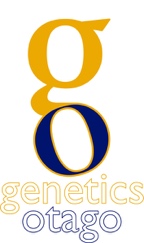 Gel Electrophoresis Kit for SchoolsFull details of our kit and the modules currently available can be found on our website:https://blogs.otago.ac.nz/go/genetics-on-the-go/Please return this form to: go@otago.ac.nz and someone will be in touch to confirm your booking.School Name:Contact Name:Contact Email:Delivery Address (not a PO Box):Date required:How long do you require the kit for?Module(s) requested:Number of classes participating and class sizes for each module:How you heard about us:Any other special requests: